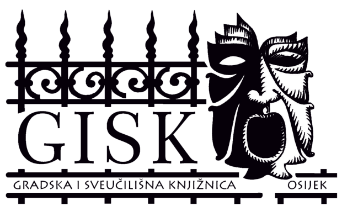 Sveučilište Josipa Jurja Strossmayera u OsijekuGRADSKA I SVEUČILIŠNA KNJIŽNICA OSIJEKHR   -  31000 OSIJEK,    Europska  avenija  24tel.**385(031)211-218, fax **385(031) 211-218OIB: 46627536930IBAN: HR6723400091110548337e-mail: gisko@gskos.hrWWW: www.gskos.unios.hrPrijavnica za sudjelovanje na Međunarodnom stručnom skupu "Vremeplov : dječji odjeli jučer-danas-sutra"Ime i prezime: ___________________________________E-mail adresa sudionika: ___________________________Ime ustanove: ___________________________________Adresa ustanove:  ________________________________OIB i MB ustanove: ______________________________Prijavljujem se za:Primjer dobre prakse __________________________________(upisati naslov izlaganja) Desetominutne prezentacije poslati na strucni.skup@gskos.hr najkasnije do 20. studenog 2014. godine.Postersko izlaganje  ___________________________________(upisati naslov izlaganja)Poster u digitalnom obliku, ne manji od 1MB, poslati na strucni.skup@gskos.hr Tiskani poster veličine 100x70 cm donijeti prilikom dolaska na stručni skupSudjelovanje bez izlaganja  ______ (upisati Da)Prijavnicu poslati na: strucni.skup@gskos.hr  